МБОУ  «Советская  средняя  общеобразовательная  школа»Советского района Алтайского края25.01.2021 г.                                                                                                      № 13 - ОДс.СоветскоеПриказ  «О проведении карантинных мероприятий»       На основании Предписания о проведении дополнительных санитарно- противоэпидемических (профилактических)  мероприятий от 25.01.21 №13/3/102 в целях обеспечения санитарно-эпидемиологического благополучия и недопущения угрозы распространения  новой коронавирусной инфекцииприказываю:1.Перевести 10  класс на дистанционное обучение  с  25.01.2021 г.  по 29.01.2021 г.  включительно. 2. Учителям – предметникам  разместить  в  электронных  журналах  или (и)  whatsapp учебные материалы и домашние задания для учащихся  по предметам.3. Классному руководителю Лутовиновой Татьяне Ивановне  довести приказ до сведения  учащихся и законных представителей.4. Контроль за  выполнением приказа оставляю за собой.Директор  школы                                              Н.А.  Маликов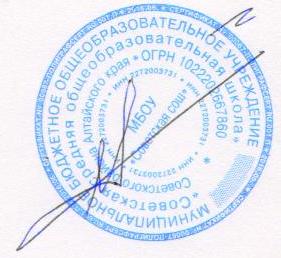 